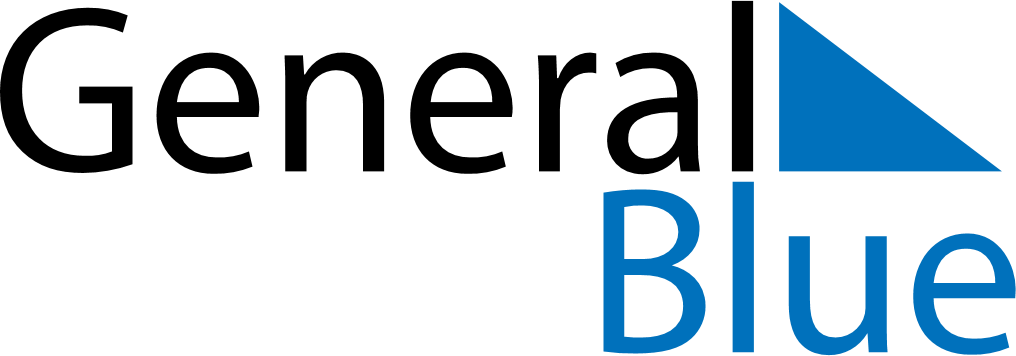 June 2020June 2020June 2020June 2020SomaliaSomaliaSomaliaSundayMondayTuesdayWednesdayThursdayFridayFridaySaturday1234556789101112121314151617181919202122232425262627Independence of British SomalilandIndependence of British Somaliland282930